Республикæ Цæгат Ирыстон - АланийыГорæтгæронрайон –  Куыртатыхъæуыцæрæнбынаты
бынæттонхиуынаффæйадыадминистрациУ Ы Н А Ф Ф Æ Администрация местного самоуправления
Куртатского сельского поселения Пригородного района
Республики Северная Осетия – АланияП О С Т А Н О В Л Е Н И Е№ 4                                                                      от «24» января 2014 г.Об утверждении Перечня муниципальных должностей и должностей муниципальной службы, при  назначении на которые и при замещении которых граждане обязаны представлять сведения о своих расходах,  а также расходах  своих супруги (супруга) и несовершеннолетних детей            В соответствии с федеральным законом от 03.12.2012 г. № 230-фз «О контроле за соответствием расходов лиц, замещающих государственные должности, и иных лиц»  администрация местного самоуправления   сельского поселения постановляет:1.Утвердить прилагаемый Перечень муниципальных должностей и должностей муниципальной службы администрации местного самоуправления  Куртатского сельского поселения, при назначении на которые и при замещении которых граждане обязаны представлять сведения о своих расходах,  а также расходах  своих супруги (супруга) и несовершеннолетних детей.2. Настоящее постановление вступает в силу с момента его опубликования (обнародования).3.Контроль над исполнением настоящего постановления осуществляет глава администрации местного самоуправления   Куртатского  сельского поселенияГлава администрации Куртатского сельского поселения                                                   Ч.М. ЯндиевПриложениек постановлению администрации Куртатскогосельского поселенияот «24» января  2014 г.  № 4       Перечень муниципальных должностей и должностей муниципальной службы админ стации Куртатского сельского поселения, при назначении на которые и при замещении которых граждане обязаны представлять сведения о своих расходах,  а также расходах  своих супруги (супруга) и несовершеннолетних детей1. Муниципальные должности, устанавливаемые Уставом  МО Куртатскогосельское поселения Пригородного района, в соответствии с  Законом РСО-Алания от 7.11.2008 г. № 48-рз «О реестре муниципальных должностей и Реестре должностей муниципальной службы в Республике Северная Осетия-Алания», на постоянной основе.2.Должности муниципальной службы, отнесённые Законом РСО-Алания от 7.11.2008 г. № 48-рз «О реестре муниципальных должностей и Реестре должностей муниципальной службы в Республике Северная Осетия-Алания» к высшей, главной, старшей и младшей группам должностей.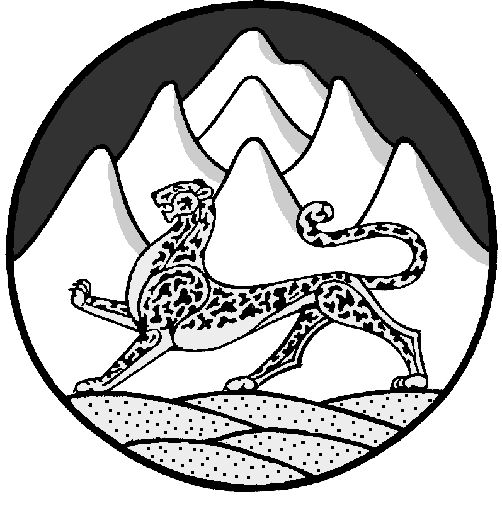 